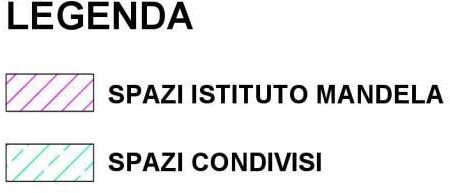 SCUOLE MEDIE VIA SOZZI – PIANO SEMI-INTERRATO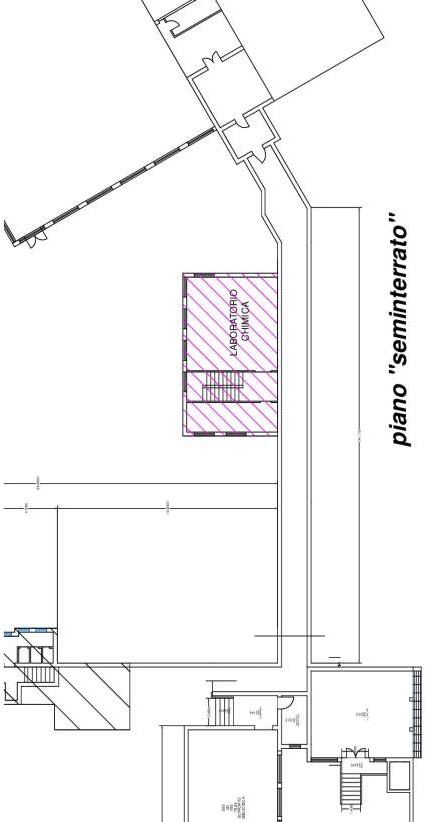 SCUOLE MEDIE VIA SOZZI – PIANO RIALZATO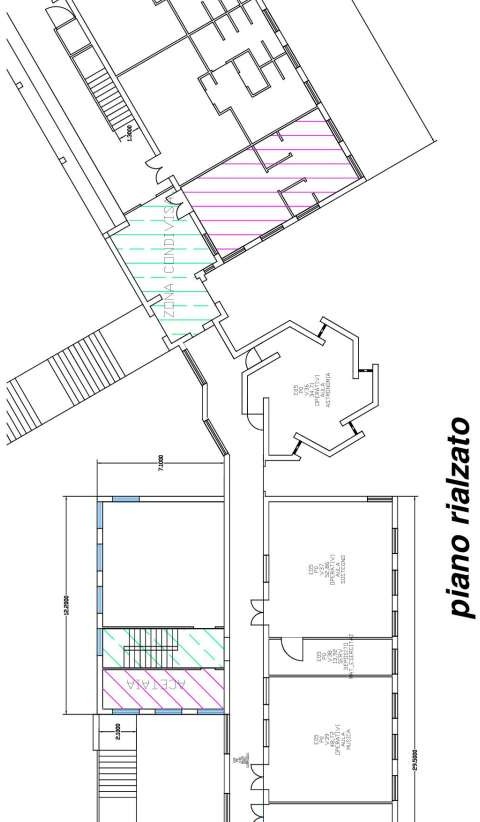 EX GIUDICE DI PACE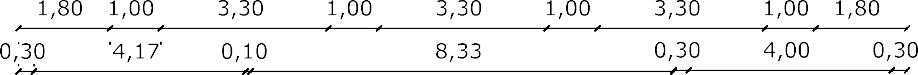 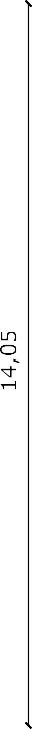 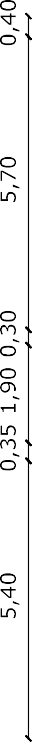 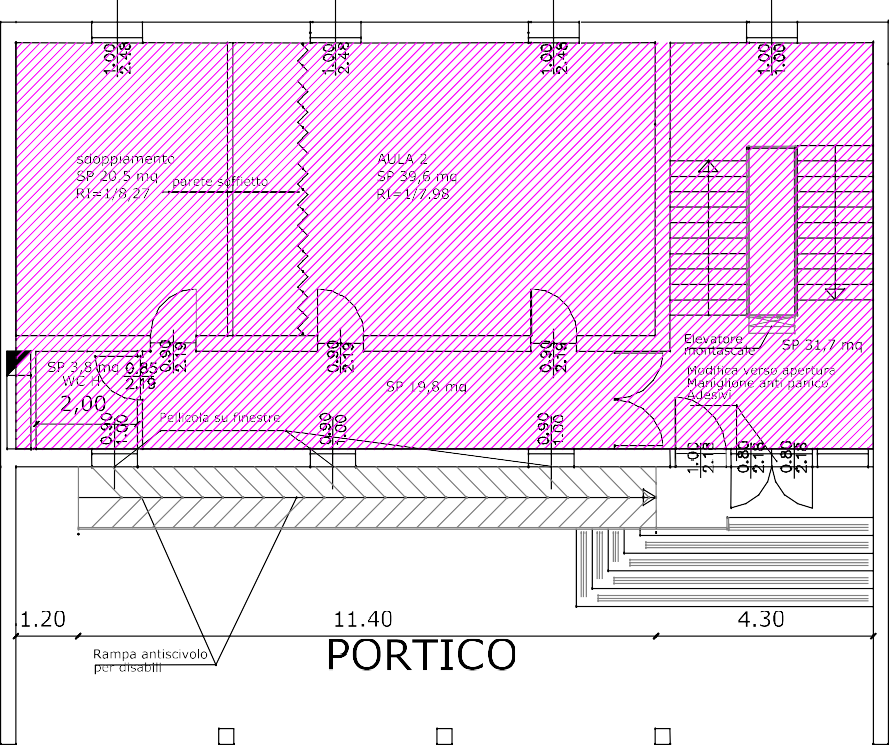 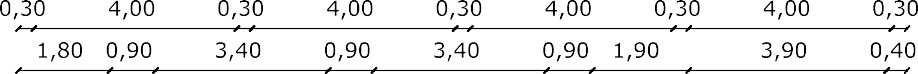 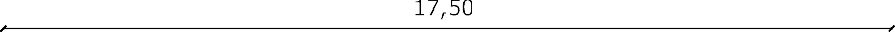 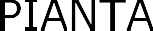 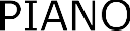 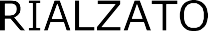 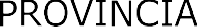 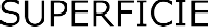 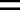 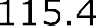 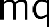 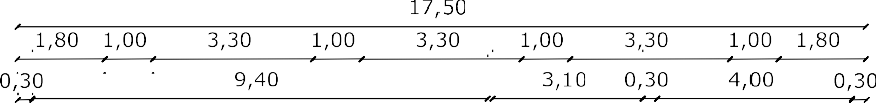 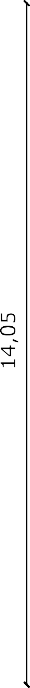 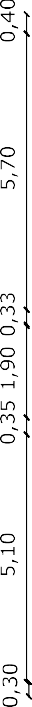 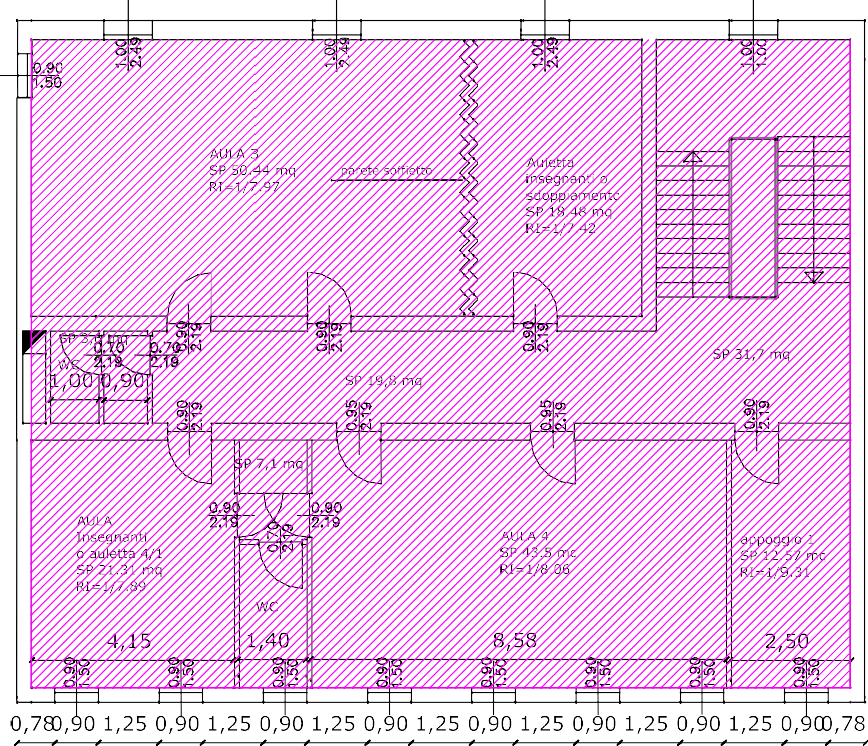 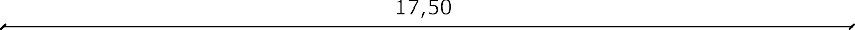 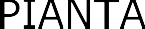 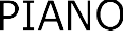 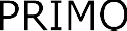 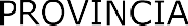 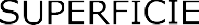 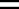 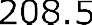 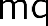 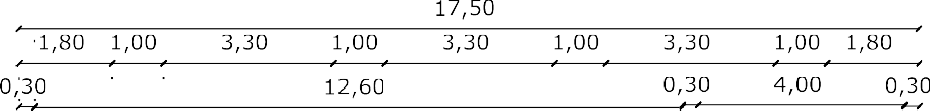 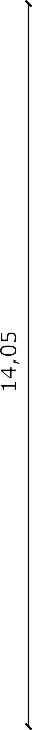 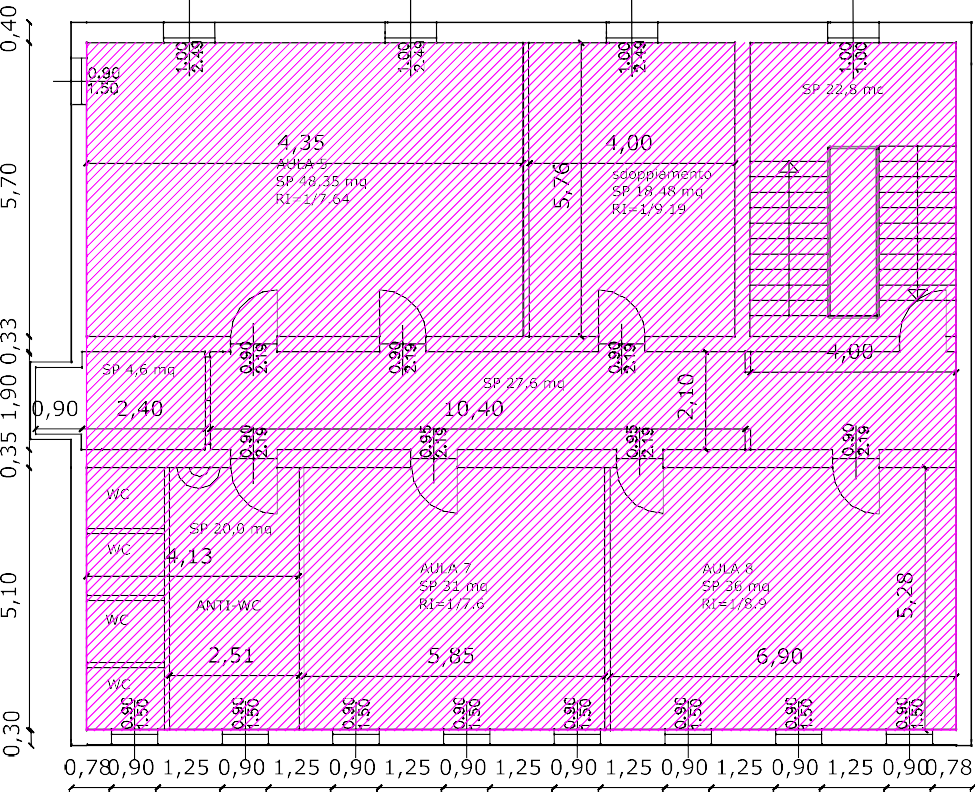 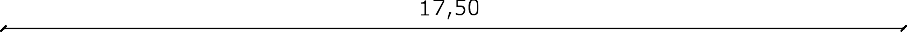 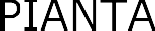 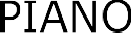 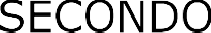 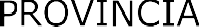 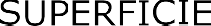 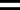 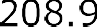 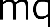 PALAZZO DUCALE – PIANO SECONDO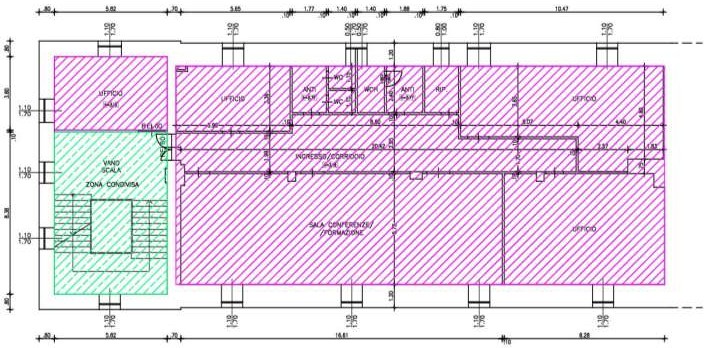 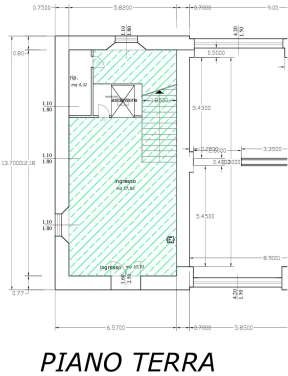 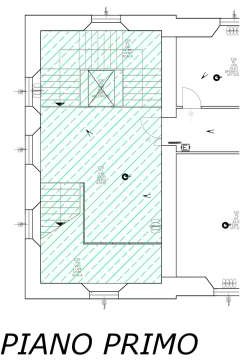 VILLA DELLE GINESTRE INTERO EDIFICIOPiano Seminterrato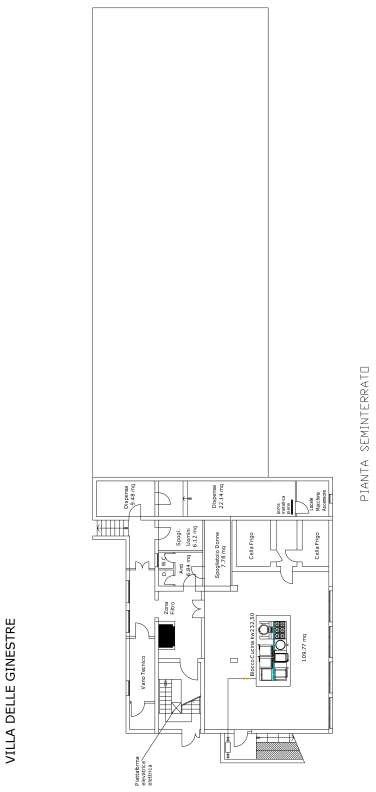 Piano Rialzato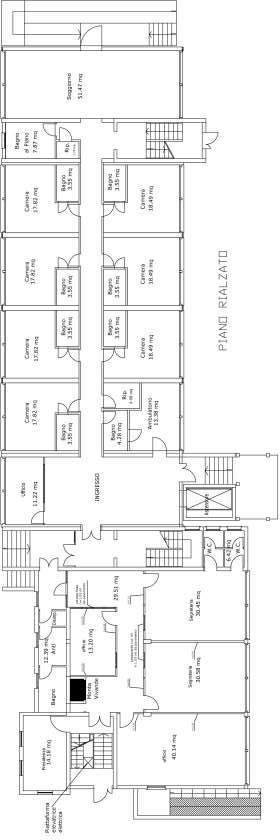 Piano Primo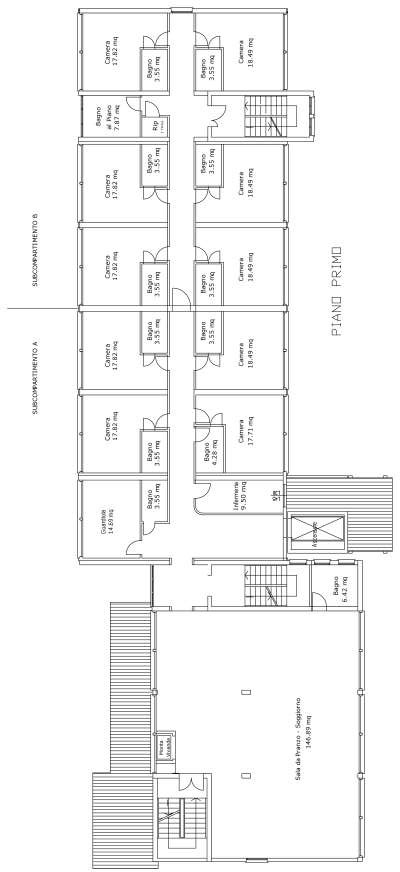 Piano Secondo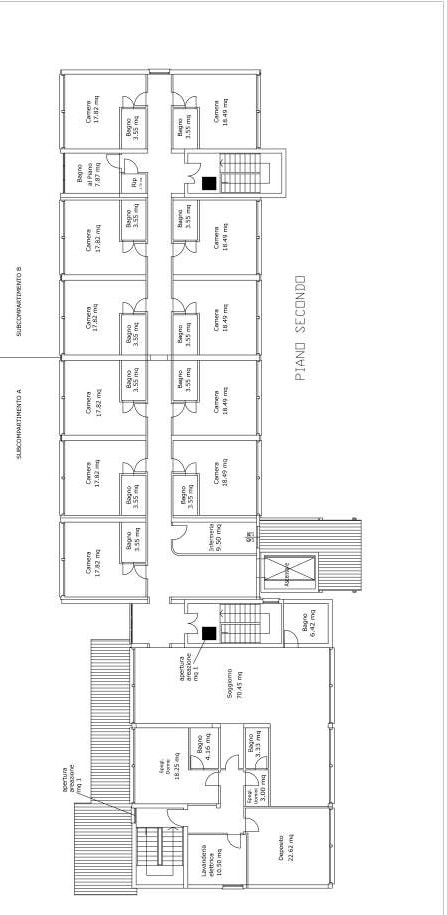 